ПРОТОКОЛ № 1Очередного (годового) общего собрания членов Саморегулируемой организации Некоммерческого партнерства «Межрегиональное объединение дорожников «СОЮЗДОРСТРОЙ»г. Москва                                                                         «20» февраля 2014 годаМесто проведения Общего собрания:Российская Федерация, город Москва, Олимпийский проспект, д. 18/1, Гостиница «Азимут Москва Олимпик»Время регистрации: 10.00ч. – 10.50ч. Время проведения собрания: 11.00 часовФорма проведения: очное (совместное присутствие).Согласно Журналу регистрации на момент начала проведения Общего собрания в нем приняли участие (зарегистрировались) 239 членов и их представителей из 349 действующих членов Партнерства.Кворум имеется. Собрание правомочно принимать решения по вопросам Повестки дня.С вступительным словом к собравшимся обратился Президент Партнерства Кошкин А.А., который представил Президиум собрания в следующем составе:- Директор Департамента государственной политики в области дорожного хозяйства Министерства транспорта Российской Федерации Игорь Владимирович Костюченко.- Председатель Комитета по земельным отношениям и строительству Государственной Думы Федерального Собрания России Алексей Юрьевич Русских - Заместитель руководителя Федерального дорожного агентства Минтранса России Андрей Александрович Костюк.- Первый заместитель Председателя правления Государственной компании «Российские автомобильные дороги» Игорь Александрович Урманов.- Начальник Главного управления дорожного хозяйства Московской области Константин Васильевич Ляшкевич.- Генеральный директор Российской ассоциации территориальных органов управления автомобильными дорогами «РАДОР» Игорь Иванович Старыгин.- Руководитель секретариата Межправительственного Совета дорожников Бури Бачабекович Каримов- Проректор по научной работе Московского автомобильно-дорожного государственного технического университета (МАДИ) Андрей Михайлович Иванов.- Директор СРО Некоммерческого Партнерства дорожных проектных организаций «РОДОС» Хайбуллин Саид Хабирович;- Президент СРО НП МОД «СОЮЗДОРСТРОЙ» Кошкин Альберт Александрович;- Генеральный директор СРО НП МОД «СОЮЗДОРСТРОЙ» Хвоинский Леонид Адамович.В соответствии с Уставом Партнерства, Кошкин А.А. предложил избрать Председателя Собрания и выдвинул кандидатуру Генерального директора СРО НП «МОД «СОЮЗДОРСТРОЙ» - Хвоинского Леонида Адамовича, и Секретарем собрания – кандидатуру заместителя генерального директора Партнерства Суханова Павла Львовича. Голосовали:За – 239 голосов, против – нет, воздержался – нет.Решение принято.На Общем собрании членов СРО НП «МОД «СОЮЗДОРСТРОЙ» (далее – Партнерство) Председательствующим на голосование был поставлен вопрос об избрании Счетной комиссии в количестве 4 человек и персонального состава Счетной комиссии:Председатель Счетной комиссии – Суханов Павел Львович.Члены комиссии: Ламаев Александр Сергеевич, Сафронов Руслан Анатольевич, Алиев Алик Наврузович. Голосовали:За – 239 голосов, против – нет, воздержался – нет.Решение принято.Повестка дня:Утверждение годового отчета за 2013 год и годового бухгалтерского баланса за 2013 г.Принятие новых документов Партнерства - стандартов саморегулируемой организации Некоммерческое партнерство «Межрегиональное объединение дорожников «СОЮЗДОРСТРОЙ»:I. 16 СТО, разработанные Партнерством для НОСТРОЙ,II. 46 СТО НОСТРОЙ.3. Утверждение финансового плана (сметы доходов и расходов на 2014 год).4. Выборы представителей саморегулируемой организации для участия во Всероссийском съезде саморегулируемых организаций.Председателем был поставлен вопрос об утверждении Повестки дня Общего собрания.Голосовали:За – 239 голосов, против – нет, воздержался – нет.Решение принято.После утверждения участники собрания приступили к обсуждению Повестки дня.По первому вопросу Повестки дня: докладу годового отчета о деятельности саморегулируемой организации Некоммерческое партнерство «Межрегиональное объединение дорожников «СОЮЗДОРСТРОЙ» в 2013 году, выступил Генеральный директор СРО НП МОД «СОЮЗДОРСТРОЙ» Хвоинский Леонид Адамович.Далее с приветственным словом к участникам собрания выступили члены Президиума Общего собрания:- Заместитель руководителя Федерального дорожного агентства Минтранса России Андрей Александрович Костюк. Он поздравил всех присутствующих с пятилетним юбилеем и вручил Партнерству по этому поводу Благодарственное письмо Росавтодора. От имени Федерального дорожного агентства произвел награждение Почетными грамотами Росавтодора, следующих представителей СРО НП МОД «СОЮЗДОРСТРОЙ»:Хвоинский Леонид Адамович – генеральный директор саморегулируемой организации Некоммерческое партнерство «Межрегиональное объединение дорожников» «СОЮЗДОРСТРОЙ»;Кошкин Альберт Александрович – Президент ОАО «Сибмост»;Власов Владимир Николаевич - генеральный директор ОАО «МОСТОТРЕСТ»;Абрамов Валерий Вячеславович - генеральный директор ЗАО «ВАД»;Вагнер Яков Александрович - генеральный директор ООО «Стройсервис»;- Директор Департамента государственной политики в области дорожного хозяйства Министерства транспорта Российской Федерации Игорь Владимирович Костюченко. Он поздравил всех присутствующих с юбилеем и зачитал официальное поздравление саморегулируемой организации Некоммерческое партнерство «Межрегиональное объединение дорожников» от Министерства транспорта Российской Федерации.- Председатель Комитета по земельным отношениям и строительству Государственной Думы Федерального Собрания России Алексей Юрьевич Русских, который наградил Почетной грамотой Комитета в честь пятилетнего юбилея, следующих представителей Партнерства:Саморегулируемая организация Некоммерческое партнерство «Межрегиональное объединение дорожников «СОЮЗДОРСТРОЙ»;Нечаев Александр Федорович - Председатель Совета директоров ООО «Севзапдорстрой»;Серегин Николай Петрович - заместитель генерального директора ОАО «ДСК «АВТОБАН». - Первый заместитель Председателя правления Государственной компании «Российские автомобильные дороги» Игорь Александрович Урманов. От имени Государственной компании «Российские автомобильные дороги» он вручил благодарственные письма следующим организациям Партнерства:СРО НП МОД «СОЮЗДОРСТРОЙ»; ОАО «ДСК «Автобан»;ЗАО «МОСТОТРЕСТ-СЕРВИС»;ЗАО «Лемминкяйнен Дор Строй»;5.       ОАО «АСДОР».- Руководитель секретариата Межправительственного Совета дорожников Бури Бачабекович Каримов, который наградил медалью «Почетный Дорожник СНГ», следующих представителей Партнерства и дорожной отрасли:Нечаев Александр Федорович - Председатель Совета директоров ООО «Севзапдорстрой»;Дорган Валерий Викторович – генеральный директор ЗАО «МОСТОТРЕСТ-СЕРВИС»;Урманов Игорь Александрович - Первый заместитель Председателя правления Государственной компании «Российские автомобильные дороги».Проказов Николай Васильевич – пресс-секретарь саморегулируемой организации Некоммерческое партнерство «Межрегиональное объединение дорожников «СОЮЗДОРСТРОЙ».- Генеральный директор Российской ассоциации территориальных органов управления автомобильными дорогами «РАДОР» Игорь Иванович Старыгин. Он зачитал от имени Российской ассоциации территориальных органов управления автомобильными дорогами «РАДОР» приветственный адрес в адрес нашего Партнерства, в честь пятилетнего юбилея.После выступили следующие члены Президиума:- Начальник Главного управления дорожного хозяйства Московской области Константин Васильевич Ляшкевич.- Проректор по научной работе Московского автомобильно-дорожного государственного технического университета (МАДИ) Андрей Михайлович Иванов.- Директор СРО Некоммерческого Партнерства дорожных проектных организаций «РОДОС» Хайбуллин Саид Хабирович.Продолжая торжественную часть Президент Партнерства Кошкин Альберт Александрович и генеральный директор СРО Хвоинский Леонид Адамович вручили грамоты Национального объединения строителей:Андреев Алексей Владимирович - генеральный директор ОАО «ДСК «Автобан»;Макеев Александр Владимирович - председатель Совета директоров ОАО «АСДОР»;Гордон Семен Лазаревич – генеральный директор ООО «Лагос»;Суханов Павел Львович – заместитель генерального директора СРО НП «МОД «СОЮЗДОРСТРОЙ».Далее, согласно решения Совета Партнерства от 19 февраля 2014 года, Почетными грамотами СРО НП МОД «СОЮЗДОРСТРОЙ», были награждены: 1) Ефанов Алексей Викторович – заместитель генерального директора по качеству ЗАО «Мостотоннельная компания»:2)  Пименов Виталий Степанович -начальник управления по содержанию а/д и искусственных сооружений ОАО «Чувашавтодор».3) Аревян Александр Митушович – генеральный  директор ООО «ГИДСТРО».4) Липовецкий Арон Львович – генеральный директор ОАО «СУ-25 Мосасфальтстрой».5) Каскулова Марина Мухтаровна – юрисконсульт . ОАО «МОСТОТРЕСТ».6) Фурсенко Владимир Анатольевич – генеральный директор ЗАО «Сефко».Продолжая Общее собрания выступили представители организаций – членов Партнерства:- Богатырев Геннадий Олегович – заместитель генерального директора ОАО «Мостотрест»;- Серегин Николай Петрович – заместитель генерального директора ОАО «ДСК «Автобан»;- Шмелев Василий Алексеевич – заместитель главного инженера ООО ФСК «МостГеоЦентр».После прений был поставлен вопрос об утверждении Отчета деятельности саморегулируемой организации Некоммерческое партнерство «Межрегиональное объединение дорожников «СОЮЗДОРСТРОЙ» в 2013 году и годового бухгалтерского баланса за 2013 год, а так же признать деятельность Партнерства удовлетворительной.Голосовали:За – 239 голосов, против – нет, воздержался – нет.Решение принято.По второму вопросу Повестки дня,  принятию новых документов Партнерства - стандартов саморегулируемой организации Некоммерческое партнерство «Межрегиональное объединение дорожников «СОЮЗДОРСТРОЙ», выступил заместитель генерального директора Партнерства Хвоинский Анатолий Владимирович.Уважаемые коллеги!I. В соответствии со статьей 55.5 Градостроительного Кодекса Российской Федерации саморегулируемая организация разрабатывает стандарты, устанавливающие в соответствии с законодательством о техническом регулировании правила выполнения работ, требования к результатам таких работ, системе контроля за выполнением таких работ. В 2013 году Партнерство разработало для НОСТРОЙ 16 СТО в области строительства автомобильных дорог, мостовых сооружений и аэродромов:1. СТО 017 НОСТРОЙ 2.25.99-2014 (СТО 60452903 СОЮЗДОРСТРОЙ 2.1.1.4.3.01-2014) «Автомобильные дороги. Устройство, реконструкция и капитальный ремонт водопропускных труб. Часть 1. Трубы бетонные и железобетонные. Устройство и реконструкция»;2. СТО 017 НОСТРОЙ 2.25.100-2014 (СТО 60452903 СОЮЗДОРСТРОЙ 2.1.1.4.3.02-2014) «Автомобильные дороги. Устройство, реконструкция и капитальный ремонт водопропускных труб. Часть 2. Трубы из композиционных материалов. Устройство и реконструкция»;3. СТО 017 НОСТРОЙ 2.25.101-2014 (СТО 60452903 СОЮЗДОРСТРОЙ 2.1.1.4.3.03-2014) «Автомобильные дороги. Устройство, реконструкция и капитальный ремонт водопропускных труб. Часть 3. Трубы металлические. Устройство и реконструкция»;4. СТО 017 НОСТРОЙ 2.25.102-2014 (СТО 60452903 СОЮЗДОРСТРОЙ 2.1.1.4.4.01-2014) «Автомобильные дороги. Устройство, реконструкция и капитальный ремонт водопропускных труб. Часть 4. Капитальный ремонт водопропускных труб»;5. СТО 017 НОСТРОЙ 2.25.103-2014 (СТО 60452903 СОЮЗДОРСТРОЙ 2.1.1.5.3.01-2014) «Автомобильные дороги. Устройство водоотводных и дренажных систем при строительстве автомобильных дорог и мостовых сооружений»;6. СТО 017 НОСТРОЙ 2.29.104-2014 (СТО 60452903 СОЮЗДОРСТРОЙ 2.1.2.5.3.01-2014) «Мостовые сооружения. Устройство конструкций деформационных швов мостовых сооружений»;7. СТО 017 НОСТРОЙ 2.29.105-2014 (СТО 60452903 СОЮЗДОРСТРОЙ 2.1.2.6.3.02-2014) «Мостовые сооружения. Укрепление конусов и откосов насыпей на подходах к мостовым сооружениям»;8. СТО 017 НОСТРОЙ 2.29.106-2014 (СТО 60452903 СОЮЗДОРСТРОЙ 2.1.2.3.3.01-2014) «Мостовые сооружения. Сооружение сборных и сборно-монолитных железобетонных пролетных строений мостов»;9. СТО 017 НОСТРОЙ 2.29.107-2014 (СТО 60452903 СОЮЗДОРСТРОЙ 2.1.2.1.3.01-2014) «Мостовые сооружения. Устройство фундаментов мостов. Часть 1. Устройство фундаментов на естественном основании и фундаментов из опускных колодцев»;10. СТО 017 НОСТРОЙ 2.29.108-2014 (СТО 60452903 СОЮЗДОРСТРОЙ 2.1.2.1.3.02-2014) «Мостовые сооружения. Устройство фундаментов мостов. Часть 2. Устройство свайных фундаментов»;11. СТО 017 НОСТРОЙ 2.29.109-2014 (СТО 60452903 СОЮЗДОРСТРОЙ 2.1.2.1.3.03-2014) «Мостовые сооружения. Устройство фундаментов мостов. Часть 3. Устройство ограждений»;12. СТО 017 НОСТРОЙ 2.29.110-2014 (СТО 60452903 СОЮЗДОРСТРОЙ 2.1.2.2.3.01-2014) «Мостовые сооружения. Устройство опор мостов»;13. СТО 017 НОСТРОЙ 2.29.111-2014 (СТО 60452903 СОЮЗДОРСТРОЙ 2.1.2.3.3.02-2014) «Мостовые сооружения. Строительство деревянных и композитных мостов. Часть 1. Строительство деревянных мостов»;14. СТО 017 НОСТРОЙ 2.29.112-2014 (СТО 60452903 СОЮЗДОРСТРОЙ 2.1.2.3.3.03-2014) «Мостовые сооружения. Строительство деревянных и композитных мостов. Часть 2. Сооружение пешеходных мостов из полимерных композитных материалов»;15. СТО 017 НОСТРОЙ 2.29.113-2014 (СТО 60452903 СОЮЗДОРСТРОЙ 2.1.2.4.3.01-2014) «Мостовые сооружения. Устройство покрытий на мостах и искусственных сооружениях»;16. СТО 017 НОСТРОЙ 2.25.114-2014 (СТО 60452903 СОЮЗДОРСТРОЙ 2.2.4.3.01-2014) «Аэродромы. Устройство водоотводных и дренажных систем аэродромов»;В феврале 2013 года вышеуказанные СТО были размещены на сайте СРО НП «МОД «СОЮЗДОРСТРОЙ» и на сайте НОСТРОЙ для публичного обсуждения, в ходе которого было получено 577 замечаний и предложений от 25 организаций, также 16 отзывов от МАДИ и 32 экспертных заключения от технических комитетов (ТК № 418 «Дорожное хозяйство», ТК № 465 «Строительство», ТК № 034 «Воздушный транспорт»). Основные замечания были по содержанию, оформлению стандартов, также поступили квалифицированные замечания технического характера от членов Партнерства (таких как ОАО «МОСТОТРЕСТ», НПО «Мостовик», ООО «РГ СП «АВТОБАН», ЗАО «ЛемминкяйненДорСтрой», ЗАО «Трест Камдорстрой», ЗАО «Ирмаст-Холдинг», ЗАО «Институт «ИМИДИС») и сторонних организаций (таких как ГК «Автодор», Ассоциация РОДОС, ФГУП ГПИ и НИИГА «Аэропроект», ЗАО «Институт «Стройпроект»). Хотел отдельно поблагодарить представителей данных организаций за проделанную работу и призвать остальных более активно участвовать в обсуждении документов.Окончательные редакции стандартов организации были сданы в мае-июне 2013 года, 24 июня 2013 года шестнадцать стандартов организации были утверждены решением Совета Национального объединения строителей,  в ноябре-декабре 2013 года СТО прошли издательское редактирование.Эти СТО были рассмотрены Комитетом  по техническому регулированию при Совете Партнерства (протокол № 7 от 12.09.2013 г.), Советом СРО НП «МОД «СОЮЗДОРСТРОЙ» (протокол № 42 от 19.12.2013 г.) и рекомендованы к утверждению на Общем Собрании. 	II. Кроме того, для упрощения применения в СРО и распространения  среди членов СРО стандартов НОСТРОЙ были разработаны и размещены на сайте НОСТРОЙ «Рекомендации по методам применения, обозначению и оформлению стандартов Национального объединения строителей (СТО НОСТРОЙ) в качестве стандартов саморегулируемых организаций» (исх. № 02-1797/12 от 25.09.2012). В соответствие с данным документом СРО принимают стандарты СРО «методом прямого применения» стандартов НОСТРОЙ.На это Собрание для принятия в качестве стандартов Партнерства, выносятся 46 СТО НОСТРОЙ:17. СТО 017 НОСТРОЙ 2.23.62-2014 «Конструкции ограждающие светопрозрачные. Окна. Часть 2 Монтаж. Правила организации и производства работ, контроль выполнения и требования к результатам работ»;18. СТО 017 НОСТРОЙ 2.35.63-2014 «Конструкции ограждающие светопрозрачные. Окна. Часть 3 Правила обследования технического состояния в натурных условиях»;19. СТО 017 НОСТРОЙ 2.10.64-2014 «Сварочные работы. Правила, контроль выполнения и требования к результатам работ»;20. СТО 017 НОСТРОЙ 2.17.66-2014 «Освоение подземного пространства. Коллекторы и тоннели канализационные. Требования к проектированию, строительству, контролю качества и приемке работ»;21. СТО 017 НОСТРОЙ 2.14.67-2014 «Навесные фасадные системы с воздушным зазором. Работы по устройству. Общие требования к производству и контролю работ»;22. Р 017 НОСТРОЙ 2.23.5-2014 «Инженерные сети зданий и сооружений внутренние.  Рекомендации по созданию систем управления инженерными сетями зданий и сооружений»;23. СТО 017 НОСТРОЙ 2.12.69-2014 «Инженерные сети зданий и сооружений внутренние. Теплоизоляционные работы для внутренних трубопроводов зданий и сооружений. Правила, контроль выполнения и требования к результатам работ»;24. СТО 017 НОСТРОЙ 2.15.70-2014 «Инженерные сети высотных зданий. Устройство систем теплоснабжения, отопления, вентиляции, кондиционирования и холодоснабжения»;25. СТО 017 НОСТРОЙ 2.15.71-2014 «Инженерные сети высотных зданий. Устройство систем водоснабжения, водоотведения и водяного пожаротушения»;26. СТО 017 НОСТРОЙ 2.15.72-2014 «Инженерные сети высотных зданий. Устройство систем электрооборудования, автоматизации и диспетчеризации»;27. СТО 017 НОСТРОЙ 2.35.73-2014 «Системы обеспечения комплексной безопасности высотных зданий и сооружений»;28. СТО 017 НОСТРОЙ 2.5.74-2014 «Основания и фундаменты. Устройство «стены в грунте». Правила, контроль выполнения и требования к результатам работ»;29. СТО 017 НОСТРОЙ 2.5.75-2014 «Основания и фундаменты. Устройство фундаментов из несущих набивных свай в раскатанных скважинах. Правила, контроль выполнения и требования к результатам работ»;30. СТО 017 НОСТРОЙ 2.10.76-2014 «Строительные конструкции металлические. Болтовые соединения. Правила и контроль монтажа, требования к результатам работ»;31. СТО 017 НОСТРОЙ 2.2.77-2014 «Крановые пути. Требования к устройству, строительству и безопасной эксплуатации наземных крановых путей. Общие технические требования»;32. СТО 017 НОСТРОЙ 2.2.78-2014 «Крановые пути. Требования к устройству, строительству и безопасной эксплуатации надземных крановых путей. Общие технические требования»;33. СТО 017 НОСТРОЙ 2.33.79-2014 «Строительные конструкции зданий и сооружений. Обследование ограждающих конструкций зданий и сооружений в натурных условиях и оценка технического состояния. Правила, контроль выполнения и требования к результатам работ»;34. СТО 017 НОСТРОЙ 2.14.80-2014 «Системы фасадные. Устройство навесных светопрозрачных фасадных конструкций. Правила, контроль выполнения и требования к результатам работ»;35. СТО 017 НОСТРОЙ 2.13.81-2014 «Крыши и кровли. Крыши. Требования к устройству, правилам приемки и контролю»;36. СТО 017 НОСТРОЙ 2.23.82-2014 «Объекты использования атомной энергии. Оборудование тепломеханическое и трубопроводы. Организация и проведение входного контроля»;37. СТО 017 НОСТРОЙ 2.23.83-2014 «Объекты использования атомной энергии. Монтаж технологических трубопроводов на АЭС. Основные требования»;38. СТО 017 НОСТРОЙ 2.23.84-2014 «Объекты использования атомной энергии. Монтаж тепломеханического оборудования на АЭС. Общие технические требования»;39. СТО 017 НОСТРОЙ 2.23.85-2014 «Технологическое оборудование и технологические трубопроводы предприятий черной металлургии. Общие требования по производству монтажа, пусконаладочным работам и приемки работ»;40. СТО 017 НОСТРОЙ 2.33.86-2014 «Организация строительного производства. Промышленное строительство. Реконструкция зданий и сооружений»;41. СТО 017 НОСТРОЙ 2.6.87-2014 «Объекты использования атомной энергии. Работы бетонные при строительстве защитной оболочки реакторной установки атомных электростанций. Основные требования и организация контроля качества»;42. СТО 017 НОСТРОЙ 2.11.88-2014 «Строительные конструкции деревянные. Сборка и монтаж конструкций деревянных клееных. Правила, контроль выполнения и требования к результатам работ»;43. СТО 017 НОСТРОЙ 2.10.89-2014 «Строительные конструкции металлические. Настилы стальные профилированные для устройства покрытий зданий и сооружений. Правила и контроль монтажа, требования к результатам работ»;44. СТО 017 НОСТРОЙ 2.6.90-2014 «Применение в строительных бетонных и геотехнических конструкциях неметаллической композитной арматуры»;45. СТО 017 НОСТРОЙ 2.24.91-2014 «Объекты использования атомной энергии. Работы пусконаладочные на системах и оборудовании при сооружении и вводе в эксплуатацию объектов использования атомной энергии. Основные требования и система контроля качества»;46. СТО 017 НОСТРОЙ 2.23.92-2014 «Объекты использования атомной энергии. Электромонтажные работы. Правила, контроль выполнения и требования к результатам работ»;47. СТО 017 НОСТРОЙ 2.23.93-2014 «Объекты использования атомной энергии. Электромонтажные работы. Документация подготовки производства, входного контроля, оперативного управления и контроля качества электромонтажных работ, исполнительная документация»;48. СТО 017 НОСТРОЙ 2.1.94-2014 «Система измерений в строительстве. Измерения геометрических параметров зданий и сооружений и контроль их точности»;49. СТО 017 НОСТРОЙ 2.14.95-2014 «Системы фасадные теплоизоляционные штукатурные с шарнирными анкерами. Правила, контроль выполнения и требования к результатам работ»;   50. СТО 017 НОСТРОЙ 2.14.96-2014 «Навесные фасадные системы с воздушным зазором. Монтаж анкерных креплений. Правила, контроль выполнения и требования к результатам работ»;51. СТО 017 НОСТРОЙ 2.12.97-2014 «Перекрытия зданий и сооружений. Монтаж покрытия теплоизоляционного и огнезащитного. Правила производства работ. Требования к результатам и система контроля выполненных работ»;52. СТО 017 НОСТРОЙ 2.6.98-2014 «Конструкции железобетонные. Применение арматуры с повышенными эксплуатационными свойствами марки 20Г2СФБА (класс Ан600С)»;53. СТО 017 НОСТРОЙ 2.23.115-2014 «Объекты использования атомной энергии. Система предварительного напряжения защитной оболочки реакторного отделения АЭС. Требования к конструированию, строительству, эксплуатации и ремонту»;54. Р 017 НОСТРОЙ 2.15.6-2014 «Рекомендации по устройству энергоэффективных схем систем вентиляции и кондиционирования воздуха»;55. СТО 017 НОСТРОЙ 2.18.116-2014 «Трубопроводы тепловых сетей. Защита от коррозии. Технические требования, правила и контроль выполнения работ»;56. СТО 017 НОСТРОЙ 2.18.117-2014 «Требования к стальным трубам и фасонным изделиям с тепловой изоляцией из пенополиуретана для устройства тепловых сетей»;57. СТО 017 НОСТРОЙ 2.12.118-2014 «Строительные конструкции зданий и сооружений. Нанесение огнезащитных покрытий. Правила, контроль выполнения и требования к результатам работ»;58. СТО 017 НОСТРОЙ 2.12.119-2014 «Огнезащита стальных конструкций. Монтаж покрытия огнезащитного. Правила, контроль выполнения и требования к результатам работ»;59. СТО 017 НОСТРОЙ 2.33.120-2014 «Организация строительного производства. Капитальный ремонт многоквартирных домов без отселения жильцов. Правила производства работ. Правила приемки и методы контроля»;60. СТО 017 НОСТРОЙ 2.23.121-2014 «Объекты использования атомной энергии. Требования к организации и выполнению работ по монтажу средств автоматизации и систем контроля и управления»;61. СТО 017 НОСТРОЙ 2.35.122-2014 «Система контроля качества «НОСТРОЙ». Требования и руководство по применению в строительных организациях»;62. Р 017 НОСТРОЙ 2.17.7-2014 «Инженерные сети наружные. Канализация и водостоки. Рекомендации по монтажу, эксплуатации, ремонту и утилизации самотечных трубопроводов из труб из полиолефинов со структурированной стенкой».	Для принятия в качестве стандартов саморегулируемой организации эти стандарты НОСТРОЙ рассмотрены Комитетом по техническому регулированию при Совете Партнерства СРО НП «МОД «СОЮЗДОРСТРОЙ» и  рекомендованы Совету Партнерства (протоколы № 5 от 11.12.2012 г.,  № 8 от 16.12.2013 г.). Советом Партнерства стандарты НОСТРОЙ (протоколы №26 от 17.09.2012 г., № 42 от 19.12.2013 г.) были рассмотрены и рекомендованы для принятия их в качестве стандартов СРО НП «МОД «СОЮЗДОРСТРОЙ» на Общем собрании членов Партнерства.Предлагаю: утвердить в качестве СТО СРО НП «МОД «СОЮЗДОРСТРОЙ» вышеуказанные стандарты.Председательствующий: Кто хочет выступить по данному вопросу?Выступил: Киселев В.А. – представитель ОАО «Мосижпроект».	После выступления, был поставлен вопрос на голосование: кто За то чтобы принять вышеуказанные новые документы Партнерства – в качестве стандартов саморегулируемой организации Некоммерческое партнерство «Межрегиональное объединение дорожников «СОЮЗДОРСТРОЙ», прошу голосовать, кто против? Воздержался?Голосовали:За – 239 голосов, против – нет, воздержался – нет.Решение принято.По третьему вопросу Повестки дня: - утверждения финансового плана (сметы доходов и расходов на 2014 год), право выступить было предоставлено – Генеральному директору Партнерства Хвоинскому Леониду Адамовичу.После выступления был поставлен на голосование вопрос об утверждении сметы доходов и расходов на 2014 год.Голосовали:За – 239 голосов, против – нет, воздержался – нет.Решение принято.По четвертому вопросу Повестки дня: - Выборы представителей саморегулируемой организации для участия во Всероссийском съезде саморегулируемых организаций, слово взял Президент Партнерства Кошкин Альберт Александрович.Кошкин А.А. довел до сведения присутствующих, что в апреле 2014 года состоится очередной Всероссийский съезд саморегулируемых организаций основанных на членстве лиц осуществляющих строительство. Согласно действующему законодательству РФ от каждой саморегулируемой организации на Общем собрании членов СРО, выбирается один представитель с правом решающего голоса и один представитель с правом совещательного голоса. Предлагаю избрать представителем с правом решающего голоса от нашей организации – генерального директора саморегулируемой организации Некоммерческое партнерство «Межрегиональное объединение дорожников «СОЮЗДОРСТРОЙ» Хвоинского Леонида Адамовича, с правом совещательного голоса предлагаю заместителя генерального директора Партнерства – Хвоинского Анатолия Владимировича.Председательствующий: Кто хочет выступить по данному вопросу?Ставлю вопрос на голосование: кто за то, чтобы избрать Хвоинского Леонида Адамовича представителем с правом решающего голоса, а Хвоинского Анатолия Владимировича представителем с правом совещательного голоса от нашей организации на всероссийский съезд саморегулируемых организаций, прошу голосовать, кто против? Воздержался?Голосовали:За – 239 голосов, против – нет, воздержался – нет.Решение принято.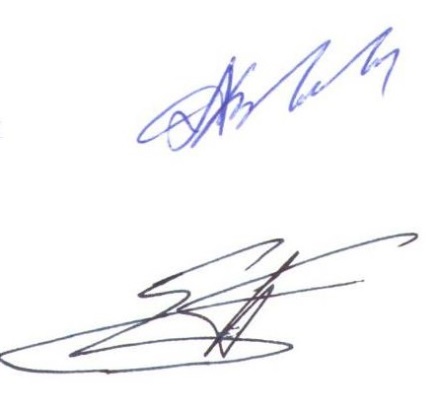 Председатель собрания                                                             Хвоинский Л.А.Секретарь собрания                                                                     Суханов П.Л.